Приложение 3УТВЕРЖДЕНОУказом Главы ДонецкойНародной Республикиот 25.12.18 № 151РИСУНОКгеральдического знака-эмблемы Государственного комитета
по земельным ресурсам Донецкой Народной РеспубликиМногоцветный вариант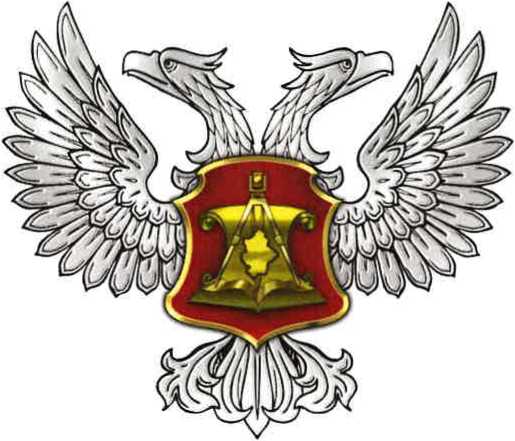 Одноцветный вариант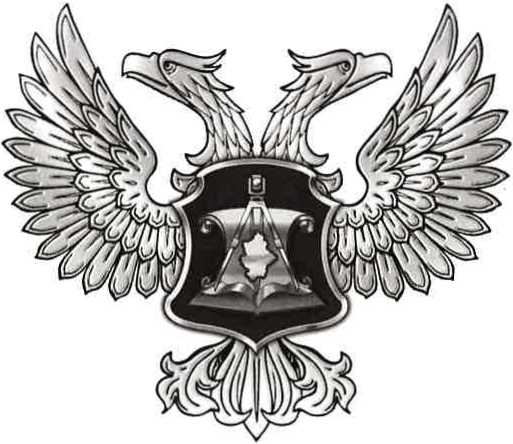 Продолжение приложения 3Малая эмблемаМногоцветный вариант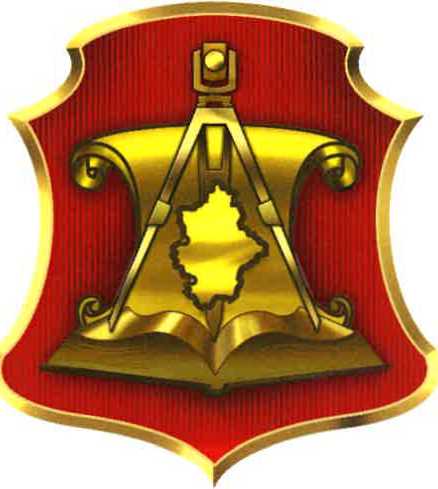 Одноцветный вариант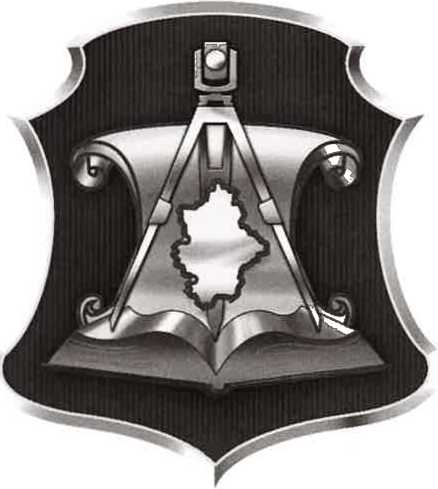 